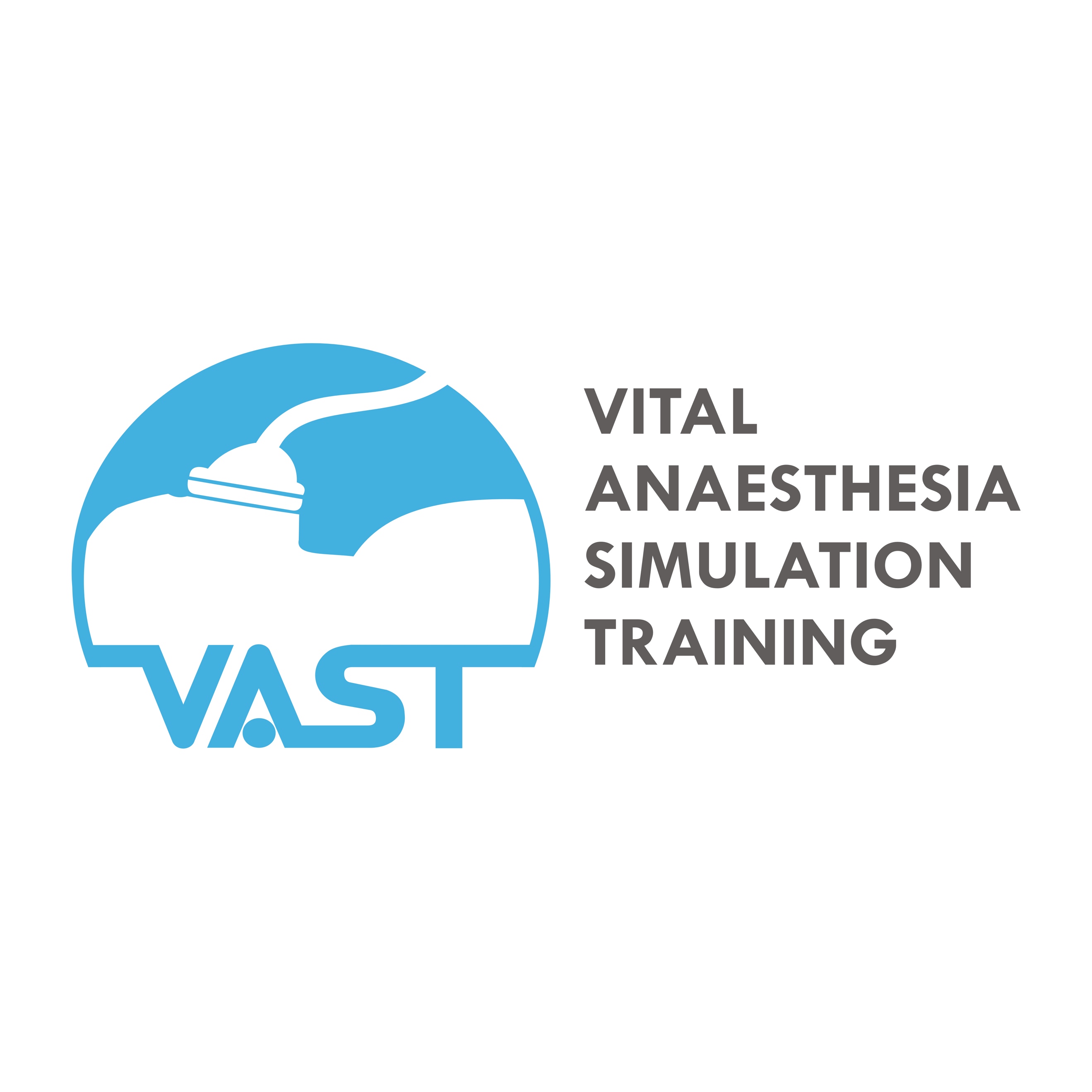 Day of course: _______List three things you liked about this day of the course:What suggestions do you have for improvement?What are the three most important messages you will take away from this day:Any other comments?End of day evaluation